Presseinformation»Lieblingsplätze Berlin nachhaltig« von Elisabeth GreenMeßkirch, August 2020Die grünen Seiten BerlinsElisabeth Green veröffentlicht Reiseführer mit nachhaltigen Ausflugstipps in der BundeshauptstadtNachhaltigkeit ist das Thema der Stunde. Vor allem in Großstädten weiten sich grüne Freizeitangebote und ein ökologisches Bewusstsein immer mehr aus. Dies beweist auch unsere Bundeshauptstadt. Berlin zählt zu den zehn grünsten Hauptstädten Europas und bietet damit eine hohe Lebensqualität. Mit seinen mehr als 1.000.000 Bäumen, 2.500 Parks und 20 Badeseen ist es deutlich grüner als viele denken und verfügt über unzählige idyllische, naturnahe und nachhaltige Plätze. Diese stellt die Bloggerin Elisabeth Green in ihrem neuen Reiseführer »Lieblingsplätze Berlin nachhaltig« vor. Beginnend im Herzen der Hauptstadt nimmt sie die LeserInnen mit auf eine spiralförmige Tour in die äußeren Bezirke bis nach Wannsee. Ob Mußestunden unter freiem Himmel, shoppen in verpackungsfreien Läden, übernachten in grünen Hotels oder schlemmen in umweltbewusst geführten Lokalen – die Autorin weiß, wo es sich am besten nachhaltig genießen lässt. Zum BuchSie wollen Ihre freie Zeit bewusst gestalten? Ihren ökologischen Fußabdruck so klein wie möglich halten, ohne auf Vergnügen, Shoppen oder Restaurantbesuche zu verzichten? Elisabeth Green verrät Ihnen Plätze in Berlin, an denen Sie Genuss und Gewissen miteinander in Einklang bringen können. Ob Ausflüge in die Natur, ein Abstecher in Bio-Cafés oder faire und nachhaltige Einkaufstipps – auf dem Streifzug durch die Hauptstadt überzeugen alle Orte mit einem grünen Konzept und versprechen zugleich ausgelassenen Freizeitspaß!Die AutorinElisabeth Green betreibt seit 2013 den Blog www.elisabethgreen.com, der sich mit einer nachhaltigen Lebensweise beschäftigt. Die Themen Naturkosmetik und Ernährung liegen ihr dabei besonders am Herzen. Als waschechte Berlinerin hat sie immer ihre Heimatstadt im Blick und die Augen offen für neue Plätze, die eine grüne Freizeitgestaltung ermöglichen. Mit ihrer Familie lebt sie in der Hauptstadt und versucht, so viel Zeit wie möglich in der Natur zu verbringen.Lieblingsplätze Berlin nachhaltigElisabeth Green192 SeitenEUR 17,00 [D] / EUR 17,50 [A]ISBN 978-3-8392-2612-4Erscheinungstermin: 12. August 2020Kontaktadresse: Gmeiner-Verlag GmbH Petra AsprionIm Ehnried 588605 MeßkirchTelefon: 07575/2095-153Fax: 07575/2095-29petra.asprion@gmeiner-verlag.dewww.gmeiner-verlag.deCover und Autorenfoto zum Download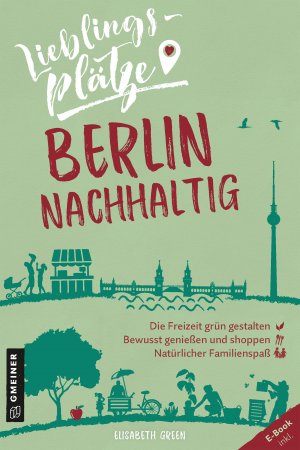 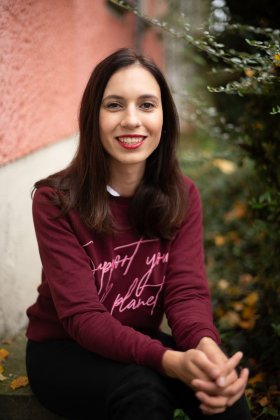 				© Grit SiwoniaAnforderung von Rezensionsexemplaren:Elisabeth Green »Lieblingsplätze Berlin nachhaltig«, ISBN 978-3-8392-2612-4Absender:RedaktionAnsprechpartnerStraßeLand-PLZ OrtTelefon / TelefaxE-Mail